	OBJEDNÁVKA	Odběratel :	Technické služby města Mostu a.s.	Řada dokladu	:	004	Číslo dokladu	:	210045	Dělnická 164	CODE	:	434 01	Most	Zakázka	:	9999	IČ	:	64052265	DIČ	:	CZ64052265	Popis dodávky	:	e-mail	Krajský soud v Ústí nad Labem, oddíl B, vložka 771	Způsob dopravy	:	Forma úhrady	:	Telefon :xxx	Fax :	E-mail :	xxxx	Místo určení :	Dodavatel :	VIApros s.r.o.	Ořechová 1475	349 01	Stříbro	Datum pořízení	:	26.03.2021	Požadované datum dodání	:	Požadovaný termín dodání	:	IČ	:	25246771	DIČ	:	CZ25246771	Text položky	Cena celkem	V celkové hodnotě	55 900,00	55 900,00	Celkem  Kč	55 900,00Objednáváme u Vás- Geomříže Bitutex self adhesive 50/50 kN, 2 role 2x150m - xxxx m2 (á xxxx,- Kč/m2) - xxxx,- Kč	Úhrada za objednané zboží bude uskutečněna do 30 dnů od	data doručení daňového dokladu.	Podpis oprávněné osoby	Uvedená cena je bez DPH.	Vystavil :	TSMOST\xxxxZpracováno systémem HELIOS Orange	Objednávka :	004210045	Strana:	1	 / 	1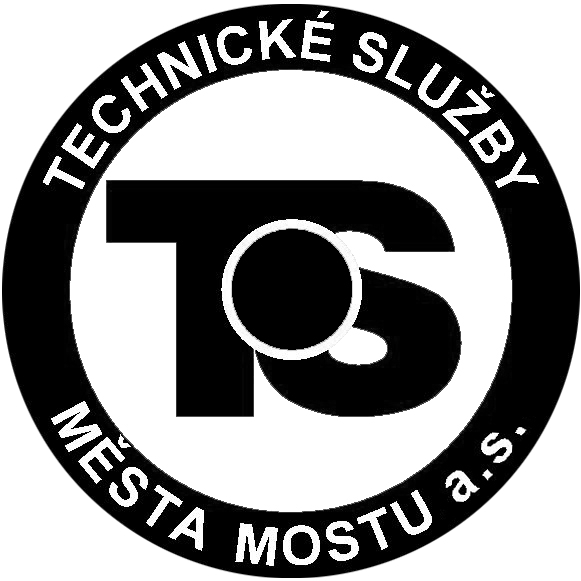 			Technické služby města Mostu a.s.			společnost je zapsána v obchodním rejstříku, vedeném Krajským soud	em v Ústí nad Labem oddíl B, vložka 7711. Smluvní strany se dohodly, že smluvní vztah se řídí příslušnými ustanoveními zákona č. 89/2012 Sb., občanským zákoníkem a akceptací objednávky smluvní strany ujednávají speciální úpravu práv a povinností obsažených v této objednávce vztahujících se k tomuto právnímu vztahu. 2. Smluvní strany prohlašují, že skutečnosti uvedené v této objednávce nepovažují za obchodní tajemství a udělují svolení k jejich zpřístupnění ve smyslu zákona č. 106/1999 Sb., a ke zveřejnění bez stanovení jakýchkoliv dalších podmínek.3. Dodavatel se zavazuje, že v případě nesplnění termínu zaplatí objednateli smluvní pokutu ve výši denně 0,05 % z ceny dodávky bez DPH za každý započatý den prodlení. Smluvní vztah může objednatel dodavateli odečíst z fakturované částky.4. Dodávka bude realizována ve věcném plnění, lhůtě, ceně, při dodržení předpisů bezpečnosti práce a za dalších podmínek uvedených v objednávce.5. Nebude	-	li z textu faktury zřejmý předmět a rozsah dodávky, bude k faktuře doložen rozpis uskutečněné dodávky (např. formou dodacího listu), u provedených prací či služeb bude práce předána předávacím protokolem objednatele.6. Objednatel si vyhrazuje právo proplatit fakturu 30 dnů ode dne 	doručení faktury, pokud bude faktura obsahovat veškeré náležitosti.7. Neodstraní	-	li dodavatel vady v přiměřené době, určené objednatelem, je objednatel oprávněn odstranit vady na náklady dodavatele.8. Smluvní pokuta za prodlení s odstraňováním vad činí částku rovnající se 0,5 % z ceny plnění, za každý den prodlení s odstraňováním vad.9. Záruční doba na věcné plnění se sjednává na 24 měsíců.10. V případě, že objednávka splňuje podmínky dle zák. č. 340/2015 Sb., o zvláštních podmínkách účinnosti některých smluv, uveřejňování těchto smluv a o registru smluv (zákon o registru smluv) zveřejní tuto objednávku objednatel.11. Dodavatel se přijetím objednávky zavazuje k jejímu zpětnému potvrzení objednateli, a to ve lhůtě 14 dnů od data jejího doručení. Pokud tak dodavatel neučiní, objednatel si vyhrazuje právo od této objednávky odstoupit, a to bez nároku na sankce, které by uplatňoval dodavatel.12. Smluvní strany se dohodly, že faktury budou zasílány pouze v elektronické formě na adresu fakturace@tsmost.cz	 , jako datum doručení bude považováno datum následující po dni odeslání faktury. 13. Při nakládání s osobními údaji se smluvní strany řídí Nařízení	m Evropského parlamentu a Rady (EU) 2016/679 ze dne 27. dubna 2016 o ochraně fyzických osob v souvislosti se zpracováním osobních údajů a o volném pohybu těchto údajů a o zrušení směrnice 95/49/ES (obecné nařízení o ochraně osobních údaj	ů)